Itapetinga – BA, ______ de __________________________de ____________.                       Assinatura do (a) Requerente:_____________________________       Assinatura do (a) Orientador:_________________________________Itapetinga – BA, ______ de __________________________de ____________.                            Assinatura do (a) Requerente:_____________________________       Assinatura do (a) Orientador:_________________________________UNIVERSIDADE ESTADUAL DO SUDOESTE DA BAHIA - UESBUNIVERSIDADE ESTADUAL DO SUDOESTE DA BAHIA - UESBPró-Reitoria de Pós-Graduação /  Secretaria Setorial de Cursos – SCC-ITPró-Reitoria de Pós-Graduação /  Secretaria Setorial de Cursos – SCC-IT2024 –MAR2024 –MAR2024 –MARDoutorado em Engenharia e Ciência de Alimentos - CALOURODoutorado em Engenharia e Ciência de Alimentos - CALOUROPeríodo: 2024.MARNome do Requerente:Nome do Requerente:Nº. de Matrícula:ENDEREÇO E DADOS PESSOAISENDEREÇO E DADOS PESSOAISENDEREÇO E DADOS PESSOAISENDEREÇO E DADOS PESSOAISENDEREÇO E DADOS PESSOAISENDEREÇO E DADOS PESSOAISENDEREÇO E DADOS PESSOAISENDEREÇO E DADOS PESSOAISENDEREÇO E DADOS PESSOAIS(Avenida/Rua/ Praça/etc):(Avenida/Rua/ Praça/etc):(Avenida/Rua/ Praça/etc):(Avenida/Rua/ Praça/etc):(Avenida/Rua/ Praça/etc):Nº:Bairro:Bairro:CEP:Cidade/Estado:Cidade/Estado:Cidade/Estado:Cidade/Estado:Cidade/Estado:Email:Email:Email:Email:Nome do Pai:Nome do Pai:Nome do Pai:Nome do Pai:Nome da Mãe:Nome da Mãe:Nome da Mãe:Nome da Mãe:Nome da Mãe:Naturalidade (Cidade/Estado):Naturalidade (Cidade/Estado):Naturalidade (Cidade/Estado):Naturalidade (Cidade/Estado):Naturalidade (Cidade/Estado):Nacionalidade:Nacionalidade:Estado Civil:Estado Civil:Titulo Eleitoral(Nº/Zona/Seção/Data de expedição):Titulo Eleitoral(Nº/Zona/Seção/Data de expedição):Titulo Eleitoral(Nº/Zona/Seção/Data de expedição):Titulo Eleitoral(Nº/Zona/Seção/Data de expedição):Titulo Eleitoral(Nº/Zona/Seção/Data de expedição):Titulo Eleitoral(Nº/Zona/Seção/Data de expedição):Titulo Eleitoral(Nº/Zona/Seção/Data de expedição):Titulo Eleitoral(Nº/Zona/Seção/Data de expedição):Titulo Eleitoral(Nº/Zona/Seção/Data de expedição):CPF:CPF:CPF:Nº RG(nº, Órgão Emissor, Data de Emissão):Nº RG(nº, Órgão Emissor, Data de Emissão):Nº RG(nº, Órgão Emissor, Data de Emissão):Nº RG(nº, Órgão Emissor, Data de Emissão):Nº RG(nº, Órgão Emissor, Data de Emissão):Nº RG(nº, Órgão Emissor, Data de Emissão):Data de Nascimento:Sexo:Doc. Militar (Nº e Órgão Emissor:                                (  )Dispensa    (  ) AlistamentoDoc. Militar (Nº e Órgão Emissor:                                (  )Dispensa    (  ) AlistamentoDoc. Militar (Nº e Órgão Emissor:                                (  )Dispensa    (  ) AlistamentoDoc. Militar (Nº e Órgão Emissor:                                (  )Dispensa    (  ) AlistamentoDoc. Militar (Nº e Órgão Emissor:                                (  )Dispensa    (  ) AlistamentoDoc. Militar (Nº e Órgão Emissor:                                (  )Dispensa    (  ) AlistamentoDoc. Militar (Nº e Órgão Emissor:                                (  )Dispensa    (  ) AlistamentoASSINALE            NOME DA DISCIPLINA CHCR1  (         )DCEN0006- PESQUISA00002  (         )DTRA1469- ANÁLISE DE ALIMENTOS60043  (         )DTRA1470- ESPANHOL00004  (         )PPGIT01- ESTATÍSTICA APLICADA60045  (         )DCEN0003- METODOLOGIA DA PESQUISA60046  (         )DCEN0005- MICROBIOLOGIA APLICADA A ALIMENTOS 60047  (         )DCEN0010- QUÍMICA E BIOQUÍMICA DE ALIMENTOS I60048  (         )DTRA1479- SEPARAÇÃO E PURIFICAÇÃO DE BIOMOLÉCULAS60049  (         )PPGIT04- TECNOLOGIAS LIMPAS600410 (         )DCEN0014 – TERMODINÂMICA AVANÇADA600411 (         )DTRA1472- SEMINÁRIOS III150112 (         )DTRA1509- ESTÁGIO DOCENTE EM ENGENHARIA E CIÊNCIAS DE ALIMENTOS 300213 (         )DTRA1506- CIÊNCIA E TECNOLOGIA DE CHOCOLATE300214 (         )DCEN00021-MODELAGEM E SIMULAÇÃO DE EQUIPAMENTOS E PROCESSOS MICROCONTROLADOS600415 (         )DTRA1461- INGLÊS0000Vem requerer matrícula no Curso de Pós-graduação em Nível de Doutorado em Engenharia e Ciência de Alimentos, para o I período letivo do ano de 2024 (março), nos termos e condições das Resoluções CONSEPE 55/2016 e 81/2011 que regulamentam a estrutura, organização e funcionamento dos cursos de Pós-Graduação “Stricto Sensu” da UESB.Vem requerer matrícula no Curso de Pós-graduação em Nível de Doutorado em Engenharia e Ciência de Alimentos, para o I período letivo do ano de 2024 (março), nos termos e condições das Resoluções CONSEPE 55/2016 e 81/2011 que regulamentam a estrutura, organização e funcionamento dos cursos de Pós-Graduação “Stricto Sensu” da UESB.Vem requerer matrícula no Curso de Pós-graduação em Nível de Doutorado em Engenharia e Ciência de Alimentos, para o I período letivo do ano de 2024 (março), nos termos e condições das Resoluções CONSEPE 55/2016 e 81/2011 que regulamentam a estrutura, organização e funcionamento dos cursos de Pós-Graduação “Stricto Sensu” da UESB.Vem requerer matrícula no Curso de Pós-graduação em Nível de Doutorado em Engenharia e Ciência de Alimentos, para o I período letivo do ano de 2024 (março), nos termos e condições das Resoluções CONSEPE 55/2016 e 81/2011 que regulamentam a estrutura, organização e funcionamento dos cursos de Pós-Graduação “Stricto Sensu” da UESB.UNIVERSIDADE ESTADUAL DO SUDOESTE DA BAHIA - UESBUNIVERSIDADE ESTADUAL DO SUDOESTE DA BAHIA - UESBPró-Reitoria de Pós-Graduação / Secretaria Setorial de Cursos – SCC-ITPró-Reitoria de Pós-Graduação / Secretaria Setorial de Cursos – SCC-IT2023 – MAR2023 – MAR2023 – MARMestrado em Engenharia e Ciência de Alimentos - CALOUROMestrado em Engenharia e Ciência de Alimentos - CALOUROPeríodo: 2023.MNome do Requerente:Nome do Requerente:Nº. de Matrícula:ENDEREÇO E DADOS PESSOAISENDEREÇO E DADOS PESSOAISENDEREÇO E DADOS PESSOAISENDEREÇO E DADOS PESSOAISENDEREÇO E DADOS PESSOAISENDEREÇO E DADOS PESSOAISENDEREÇO E DADOS PESSOAISENDEREÇO E DADOS PESSOAISENDEREÇO E DADOS PESSOAIS(Avenida/Rua/ Praça/etc):(Avenida/Rua/ Praça/etc):(Avenida/Rua/ Praça/etc):(Avenida/Rua/ Praça/etc):(Avenida/Rua/ Praça/etc):Nº:Bairro:Bairro:CEP:Cidade/Estado:Cidade/Estado:Cidade/Estado:Cidade/Estado:Cidade/Estado:Email:Email:Email:Email:Nome do Pai:Nome do Pai:Nome do Pai:Nome do Pai:Nome da Mãe:Nome da Mãe:Nome da Mãe:Nome da Mãe:Nome da Mãe:Naturalidade (Cidade/Estado):Naturalidade (Cidade/Estado):Naturalidade (Cidade/Estado):Naturalidade (Cidade/Estado):Naturalidade (Cidade/Estado):Nacionalidade:Nacionalidade:Estado Civil:Estado Civil:Titulo Eleitoral(Nº/Zona/Seção/Data de expedição):Titulo Eleitoral(Nº/Zona/Seção/Data de expedição):Titulo Eleitoral(Nº/Zona/Seção/Data de expedição):Titulo Eleitoral(Nº/Zona/Seção/Data de expedição):Titulo Eleitoral(Nº/Zona/Seção/Data de expedição):Titulo Eleitoral(Nº/Zona/Seção/Data de expedição):Titulo Eleitoral(Nº/Zona/Seção/Data de expedição):Titulo Eleitoral(Nº/Zona/Seção/Data de expedição):Titulo Eleitoral(Nº/Zona/Seção/Data de expedição):CPF:CPF:CPF:Nº RG(nº, Órgão Emissor, Data de Emissão):Nº RG(nº, Órgão Emissor, Data de Emissão):Nº RG(nº, Órgão Emissor, Data de Emissão):Nº RG(nº, Órgão Emissor, Data de Emissão):Nº RG(nº, Órgão Emissor, Data de Emissão):Nº RG(nº, Órgão Emissor, Data de Emissão):Data de Nascimento:Sexo:Doc. Militar (Nº e Órgão Emissor:                                (  )Dispensa    (  ) AlistamentoDoc. Militar (Nº e Órgão Emissor:                                (  )Dispensa    (  ) AlistamentoDoc. Militar (Nº e Órgão Emissor:                                (  )Dispensa    (  ) AlistamentoDoc. Militar (Nº e Órgão Emissor:                                (  )Dispensa    (  ) AlistamentoDoc. Militar (Nº e Órgão Emissor:                                (  )Dispensa    (  ) AlistamentoDoc. Militar (Nº e Órgão Emissor:                                (  )Dispensa    (  ) AlistamentoDoc. Militar (Nº e Órgão Emissor:                                (  )Dispensa    (  ) AlistamentoASSINALE            NOME DA DISCIPLINA CHCR1  (         )DCEN0006- PESQUISA00002  (         )DTRA1469- ANÁLISE DE ALIMENTOS60043  (         )PPGIT01- ESTATÍSTICA APLICADA60044  (         )DCEN0003- METODOLOGIA DA PESQUISA60045  (         )DCEN0005- MICROBIOLOGIA APLICADA A ALIMENTOS 60046  (         )DCEN0010- QUÍMICA E BIOQUÍMICA DE ALIMENTOS I60047  (         )DTRA1479- SEPARAÇÃO E PURIFICAÇÃO DE BIOMOLÉCULAS60048  (         )PPGIT04- TECNOLOGIAS LIMPAS60049 (         )DCEN0014 – TERMODINÂMICA AVANÇADA600410 (         )DTRA1426- SEMINÁRIOS I150111 (         )DTRA1509- ESTÁGIO DOCENTE EM ENGENHARIA E CIÊNCIAS DE ALIMENTOS 300212 (         )DTRA1506- CIÊNCIA E TECNOLOGIA DE CHOCOLATE300213 (         )DCEN00021-MODELAGEM E SIMULAÇÃO DE EQUIPAMENTOS E PROCESSOS MICROCONTROLADOS600414 (         )DTRA1461- INGLÊS0000Vem requerer matrícula no Curso de Pós-graduação em Nível de Mestrado em Engenharia e Ciência de Alimentos, para o I período letivo do ano de 2024 (março), nos termos e condições das Resoluções CONSEPE 55/2016 e 81/2011 que regulamentam a estrutura, organização e funcionamento dos cursos de Pós-Graduação “Stricto Sensu” da UESB.Vem requerer matrícula no Curso de Pós-graduação em Nível de Mestrado em Engenharia e Ciência de Alimentos, para o I período letivo do ano de 2024 (março), nos termos e condições das Resoluções CONSEPE 55/2016 e 81/2011 que regulamentam a estrutura, organização e funcionamento dos cursos de Pós-Graduação “Stricto Sensu” da UESB.Vem requerer matrícula no Curso de Pós-graduação em Nível de Mestrado em Engenharia e Ciência de Alimentos, para o I período letivo do ano de 2024 (março), nos termos e condições das Resoluções CONSEPE 55/2016 e 81/2011 que regulamentam a estrutura, organização e funcionamento dos cursos de Pós-Graduação “Stricto Sensu” da UESB.Vem requerer matrícula no Curso de Pós-graduação em Nível de Mestrado em Engenharia e Ciência de Alimentos, para o I período letivo do ano de 2024 (março), nos termos e condições das Resoluções CONSEPE 55/2016 e 81/2011 que regulamentam a estrutura, organização e funcionamento dos cursos de Pós-Graduação “Stricto Sensu” da UESB.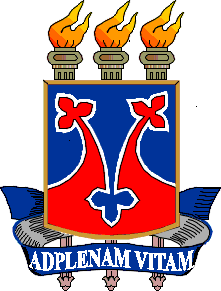 